Hayton and Burnby Parish Councilwww.haytonandburnbypc.co.ukTel: 01759 301386  Email; clerk@jigreen.plus.comClerk: Joanna Green, 29 Barmby Road, Pocklington, York, YO42 2DLA meeting of Hayton and Burnby Parish Council will be held on Thursday 1st June 2023 at 6.000pm  in Hayton Village Hall. Members of the public are welcome to attend the meeting and may address the council during the Public Participation period. An agenda for the meeting is shown below.  Joanna Green, clerk to the council.  26/5/23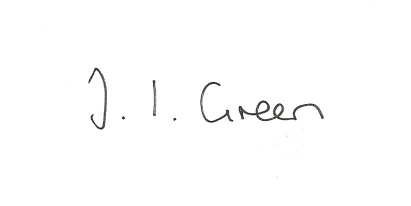 64/23 Welcome and Apologies.65/23 Declaration of Interest.  The Parish Councils Code of Conduct. To record any declarations of interest by any member in respect of items on this agenda. 66/23  To approve the minutes of the meeting held on 18th May 202367/23 To resolve that the meeting is temporarily suspended to allow for a period of public participation .68/23 To consider the co-option of a councillor69/23 Matters arising from previous meetingsStreet Lighting, HaytonVillage Taskforce Walkabout 20th June 9.45amCoronation CelebrationsDefibrillator and training70/23 To consider what action can be taken regarding speeding of HGVs through the parish.71/23 To consider the Emergency Plan72/23 AccountsBank balance				£12979.77Clerk's salary May & allowance		£171.7642/23 Correspondence: Rural Services network bulletins43/23 Councillors reports44/23 Date of next meeting